Учебная дисциплина: «Адаптивные и информационные технологии»Преподаватель: Банзаракцаева Оюна ДанзановнаТема урока: « Презентация. Порядок и особенности создания на компьютере».Добрый день, ребята! 1. Необходимо самостоятельно записать конспект в тетрадь, выделенные части текста.План урока:Программное обеспечение для создания презентацииПорядок и особенности создания презентацииИспользование шаблоновПошаговая инструкция по созданию презентации в Microsoft PowerPointПрезентация представляет лекцию диктора, сопровождаемую слайд-шоу. В презентациях удачно сочетаются впечатления от текстового содержания и визуального изображения. В результате чего эффект резко возрастает по сравнению с тем, если бы слушатели воспринимали только речевую информацию.Программное обеспечение для создания презентацииСуществует различное программное обеспечение, при помощи которого создавать эффектные презентации могут даже слабо разбирающие в искусстве дизайне и режиссуре люди. Создание презентации при помощи такой программы можно сравнить со сборкой неких предметов в конструкторе из готовых деталей.Пользователю не нужно самостоятельно что-то рисовать, а только выбирать и компоновать подходящие объекты. Такая компиляция дополнительно подвергается обработке спецэффектами и в результате получается профессионального уровня продукт.Лучшими программами для работы над созданием презентаций можно назвать следующие:Microsoft PowerPointLibre Office ImpressSerif Draw PlusAdobe PresentationПрезентации в формате FlashКроме Libre Office все остальные программы платные и стоят довольно крупные суммы денег. Однако и возможности этих коммерческих приложений на порядок выше свободно распространяемого программного обеспечения. Бесплатные программы лучше всего использовать для обучения на первоначальном этапе. Мы с вами ребята будем работать в бесплатной программе Microsoft PowerPoint.Порядок и особенности создания презентацииСледует помнить, что слайд-шоу служит для усиления впечатления, привлечения внимания и облегчения понимания представляемой лектором словесной информации.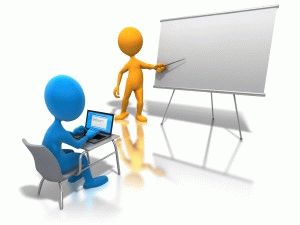 Поэтому сначала пишется текст, а на основании структуры текста разрабатывается сценарий презентации. Текст сегментируется на смысловые куски и к каждому эпизоду подбирается оптимальный формат визуального сопровождения.Фотография.График или диаграмма.Инфографика.Анимация.Видеоролик.После разработки основной базы – лекция плюс визуальный ряд, целесообразно протестировать первоначальную версию и посмотреть наглядно – какие и где можно добавить спецэффекты, переходы. И нужно ли это делать.Не следует перегружать спецэффектами зрительный ряд, иначе слушатели превратятся в зрителей, и будут наслаждаться красотами анимации, а текст ведущего отойдет на задний план внимания. Все дело в том, что именно текстовая информация является главным контентом, а визуальное сопровождение – усилительным фоном. Особое внимание следует обращать на включение текстовых фрагментов в слайды и анимацию. Люди пришли на презентацию послушать лектора, а не читать простыни текста на экране – это можно сделать и дома на компьютере, через интернет.Текст в слайдах служит только для обозначения ключевых моментов рассказа. После окончательной доработки тексто-визуального ряда добавляется звуковое сопровождение. Строго дозировано и только там, где это действительно необходимо.3.Использование шаблоновСоздание презентаций на основе готовых шаблонов не только значительно облегчает рабочий процесс, но и упрощает восприятие программы зрителями. Суть в том, что люди воспринимают мир тоже в формате привычных шаблонов и чаше обращают внимание на вещи, которые постоянно присутствуют в их повседневном мире.Если же на экране будут появляться некие нестандартные образы – слушатели просто не смогут понять, о чем идет речь. Все необычное требует значительных усилий для понимания. И большинство людей стараются просто игнорировать слишком уж новую информацию, чтобы не перегружать мозг.В комплект всех перечисленных программ входят готовые шаблоны для презентации буквально на любую тему. И постоянно появляются все новые варианты.Разработчику презентации не понадобится вручную подгонять каждый элемент и подстраивать его под логику развития повествования. Выбрав подходящий шаблон, остается только заполнить готовые слайды своими тематическими изображениями, видеороликами и продукт готов к употреблению.4.Пошаговая инструкция по созданию презентации в Microsoft PowerPointДавайте разберёмся, как создать презентацию на компьютере в Microsoft PowerPoint.(Записываем выделенное жирным шрифтом)Шаг первый. Открываем Microsoft PowerPoint и выбираем тему оформления презентации.Ребята, посмотрите, примеры, не записываете: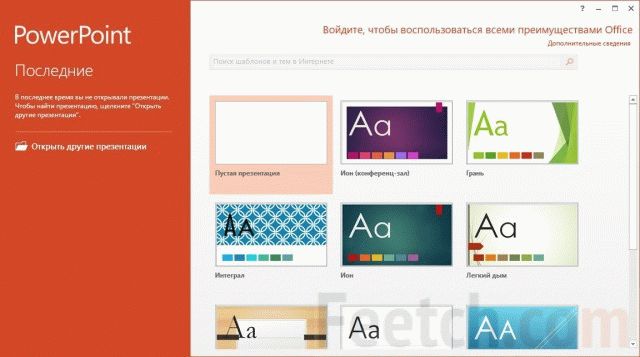 Шаг второй. Я выбрала первую попавшуюся тему – “Ион (конференц-зал)”. Необходимо заполнить заглавный лист. Он же является первым слайдом Вашей презентации. Щёлкаем мышкой в область ввода текста и пишем название нашей презентации. Если название длинное и текст не умещается, шрифт можно уменьшить. В итоге у нас получается “титульный лист”, первый слайд.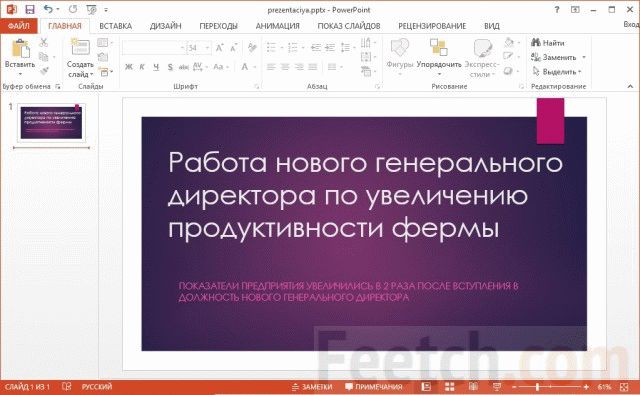 Шаг третий. Добавляем новый слайд. Для этого жмём кнопку “Создать слайд”, расположенную слева вверху и выбираем формат слайда, который нам необходим. Я выбрала формат “Сравнение”, т.к. хочу сравнить прошлогодние показатели и текущие. Снова вбиваем заголовок слайда. Он должен кратко описывать тему слайда. Далее заполняем то, что мы будем сравнивать. В моём случае 2 колонки, имеющие заголовки и поле для ввода данных. В этом поле можно выбрать необходимый формат данных из имеющихся вариантов любую картинку: таблица, диаграмма, графический элемент SmartArt, рисунок, изображение из интернета, видеозапись. Я вставляю таблицу и заполняю показатели. Получается следующий слайд: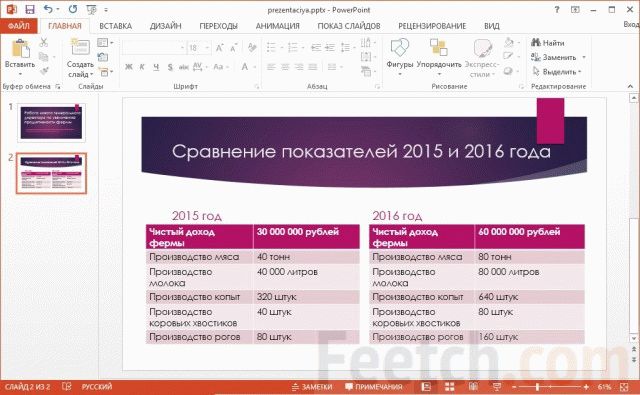 Шаг четвёртый. Добавляем ещё один слайд. В презентации хорошо смотрится графическая информация или любые другие фото. А PowerPoint имеет огромные возможности по добавлению графических данных. Нажимаем кнопку, на которую указывает стрелка на картинке: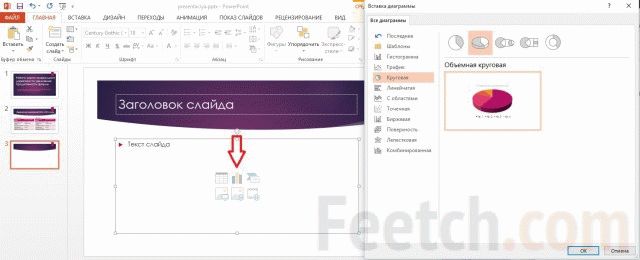 И вставляем в третий слайд объёмную круговую диаграмму. Появляется таблица, в которую можно вбить данные. Далее выбираем стиль диаграммы и заполняем заголовок. У нас получился третий слайд.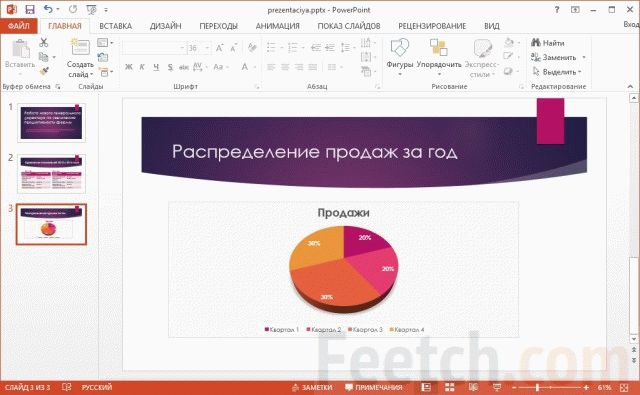 Шаг пятый. Добавляем ещё несколько слайдов со всей информацией, которую Вы хотите донести до аудитории и далее делаем завершающий слайд с информацией о докладчике и текстом “Спасибо за внимание”. Презентация готова.2. Ребята, домашнее задание: Подготовить самостоятельно презентацию в программе Microsoft PowerPoint, тема: «Моя семья». Делаем также как оформляли реферат, только в презентации, также по разделам:Слайд. Титульный листМИНИСТЕРСТВО ОБРАЗОВАНИЯ И НАУКИ РЕСПУБЛИКИ БУРЯТИЯГБПОУ «БУРЯТСКИЙ РЕСПУБЛИКАНСКИЙ ИНФОРМАЦИОННО-ЭКОНОМИЧЕСКИЙ ТЕХНИКУМ»ПРЕЗЕНТАЦИЯ НА ТЕМУ: «МОЯ СЕМЬЯ»ВЫПОЛНИЛА: ФИО СТУДЕНТА, № ГРУППЫПРОВЕРИЛА: БАНЗАРАКЦАЕВА О.Д.УЛАН-УДЭ2.Слайд СОДЕРЖАНИЕМоя семья, указать фамилию и фото если имеется. Охарактеризовать вашу семью (добрая, хорошая, дружная, спортивная и другое).Члены семьи указать: ФИО  мамы, папы (тети или дяди, бабушки и дедушки с кем проживаете), сестры или брата.Занятость членов семьи: указать где работают или учатся. Пример: моя мама работает поваром в столовой.Мое любимое занятие, хобби. Написать, чем вы любите заниматься в свободное время.Мой дом. Опишите свой дом.3.Слайд. Моя семья, указать фамилию и фото если имеется. Охарактеризовать вашу семью (добрая, хорошая, дружная, спортивная и другое).4. Слайд. Члены семьи указать: ФИО  мамы, папы (тети или дяди, бабушки и дедушки с кем проживаете), сестры или брата.5. Слайд. Занятость членов семьи: указать где работают или учатся. Пример: моя мама работает поваром в столовой.6. Слайд. Мое любимое занятие, хобби. Написать, чем вы любите заниматься в свободное время.7. Слайд. Мой дом. Опишите свой дом.Все, ребята жду от вас презентации. Отправляйте на мою личную почту: ouna7878@mail.ru. Конспекты лекций не надо отправлять, тетради потом проверю, после дистанта.